to content. | Skip to navigation 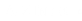 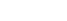 Top of FormBottom of Form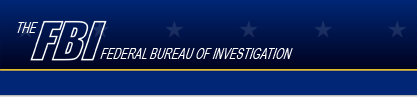 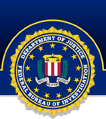 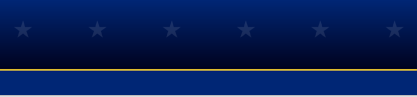 SectionsContact the FBI FBI Headquarters Local FBI Offices Overseas Offices Submit a Tip on Crime/Terrorism Report Internet Crime More Contacts... About the FBI Quick Facts What We Investigate Frequently Asked Questions History Partnerships and Outreach Reports and Publications Criminal Justice Information Services Information Technology Intelligence Laboratory Services National Security Branch Training Academy More About Us... Most Wanted Ten Most Wanted Fugitives Most Wanted Terrorists Seeking Terrorism Info Kidnappings & Missing Persons Parental Kidnappings Crime Alerts White Collar Crimes More Wanted by the FBI... FBI News News Blog Photo Gallery Podcasts & Radio Press Releases RSS News Feeds Speeches Stories Testimony Video Widgets FBI Stats and Services Background Checks Crime Statistics/UCR Criminal Justice Information Services Fingerprints & Other Biometrics FOIA/Records Requests Gun Checks/NICS Laboratory Services Law Enforcement Services Name Checks Reports & Publications Training Victim Assistance More Resources... Scams and Safety Be Crime Smart Advice Common Fraud Schemes E-scams & Warnings Report Internet Crime Sex Offender Registry Submit a Tip on Crime/Terrorism Get a Job! FBI Fun and Games! 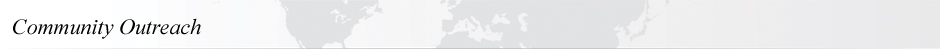 Powered by Translate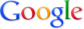 Get FBI Updates 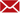 Home • About Us • Partnerships and Outreach • Community Outreach • Citizens' Academies InfoCitizens' Academies InfoCitizens' Academies InfoCitizens' Academies 